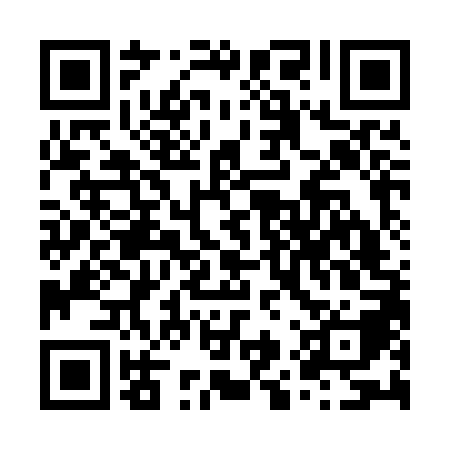 Ramadan times for Scheibbs, AustriaMon 11 Mar 2024 - Wed 10 Apr 2024High Latitude Method: Angle Based RulePrayer Calculation Method: Muslim World LeagueAsar Calculation Method: ShafiPrayer times provided by https://www.salahtimes.comDateDayFajrSuhurSunriseDhuhrAsrIftarMaghribIsha11Mon4:364:366:2012:093:205:595:597:3712Tue4:344:346:1812:093:216:016:017:3813Wed4:324:326:1612:093:226:026:027:4014Thu4:304:306:1412:083:236:046:047:4215Fri4:284:286:1212:083:246:056:057:4316Sat4:264:266:1012:083:246:076:077:4517Sun4:234:236:0812:083:256:086:087:4618Mon4:214:216:0612:073:266:106:107:4819Tue4:194:196:0412:073:276:116:117:5020Wed4:174:176:0212:073:286:136:137:5121Thu4:144:146:0012:063:296:146:147:5322Fri4:124:125:5812:063:306:166:167:5523Sat4:104:105:5512:063:306:176:177:5624Sun4:074:075:5312:053:316:186:187:5825Mon4:054:055:5112:053:326:206:208:0026Tue4:034:035:4912:053:336:216:218:0227Wed4:004:005:4712:053:346:236:238:0328Thu3:583:585:4512:043:346:246:248:0529Fri3:563:565:4312:043:356:266:268:0730Sat3:533:535:4112:043:366:276:278:0931Sun4:514:516:391:034:377:297:299:101Mon4:484:486:371:034:377:307:309:122Tue4:464:466:351:034:387:317:319:143Wed4:434:436:331:024:397:337:339:164Thu4:414:416:311:024:397:347:349:185Fri4:384:386:291:024:407:367:369:206Sat4:364:366:271:024:417:377:379:217Sun4:334:336:251:014:427:397:399:238Mon4:314:316:231:014:427:407:409:259Tue4:284:286:211:014:437:417:419:2710Wed4:264:266:191:014:447:437:439:29